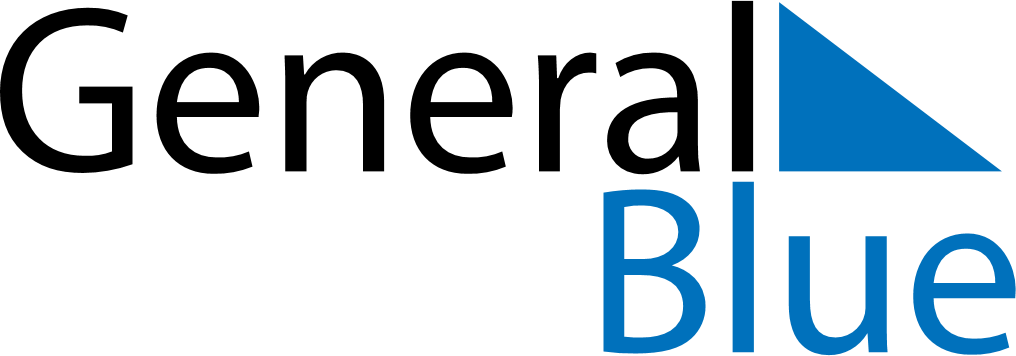 September 2024September 2024September 2024September 2024September 2024September 2024Kolding, DenmarkKolding, DenmarkKolding, DenmarkKolding, DenmarkKolding, DenmarkKolding, DenmarkSunday Monday Tuesday Wednesday Thursday Friday Saturday 1 2 3 4 5 6 7 Sunrise: 6:27 AM Sunset: 8:16 PM Daylight: 13 hours and 48 minutes. Sunrise: 6:29 AM Sunset: 8:13 PM Daylight: 13 hours and 44 minutes. Sunrise: 6:31 AM Sunset: 8:11 PM Daylight: 13 hours and 39 minutes. Sunrise: 6:33 AM Sunset: 8:08 PM Daylight: 13 hours and 35 minutes. Sunrise: 6:35 AM Sunset: 8:06 PM Daylight: 13 hours and 30 minutes. Sunrise: 6:37 AM Sunset: 8:03 PM Daylight: 13 hours and 26 minutes. Sunrise: 6:39 AM Sunset: 8:01 PM Daylight: 13 hours and 21 minutes. 8 9 10 11 12 13 14 Sunrise: 6:41 AM Sunset: 7:58 PM Daylight: 13 hours and 17 minutes. Sunrise: 6:43 AM Sunset: 7:55 PM Daylight: 13 hours and 12 minutes. Sunrise: 6:44 AM Sunset: 7:53 PM Daylight: 13 hours and 8 minutes. Sunrise: 6:46 AM Sunset: 7:50 PM Daylight: 13 hours and 3 minutes. Sunrise: 6:48 AM Sunset: 7:48 PM Daylight: 12 hours and 59 minutes. Sunrise: 6:50 AM Sunset: 7:45 PM Daylight: 12 hours and 54 minutes. Sunrise: 6:52 AM Sunset: 7:42 PM Daylight: 12 hours and 50 minutes. 15 16 17 18 19 20 21 Sunrise: 6:54 AM Sunset: 7:40 PM Daylight: 12 hours and 45 minutes. Sunrise: 6:56 AM Sunset: 7:37 PM Daylight: 12 hours and 41 minutes. Sunrise: 6:58 AM Sunset: 7:35 PM Daylight: 12 hours and 36 minutes. Sunrise: 7:00 AM Sunset: 7:32 PM Daylight: 12 hours and 32 minutes. Sunrise: 7:02 AM Sunset: 7:29 PM Daylight: 12 hours and 27 minutes. Sunrise: 7:03 AM Sunset: 7:27 PM Daylight: 12 hours and 23 minutes. Sunrise: 7:05 AM Sunset: 7:24 PM Daylight: 12 hours and 18 minutes. 22 23 24 25 26 27 28 Sunrise: 7:07 AM Sunset: 7:21 PM Daylight: 12 hours and 14 minutes. Sunrise: 7:09 AM Sunset: 7:19 PM Daylight: 12 hours and 9 minutes. Sunrise: 7:11 AM Sunset: 7:16 PM Daylight: 12 hours and 5 minutes. Sunrise: 7:13 AM Sunset: 7:14 PM Daylight: 12 hours and 0 minutes. Sunrise: 7:15 AM Sunset: 7:11 PM Daylight: 11 hours and 56 minutes. Sunrise: 7:17 AM Sunset: 7:08 PM Daylight: 11 hours and 51 minutes. Sunrise: 7:19 AM Sunset: 7:06 PM Daylight: 11 hours and 46 minutes. 29 30 Sunrise: 7:21 AM Sunset: 7:03 PM Daylight: 11 hours and 42 minutes. Sunrise: 7:23 AM Sunset: 7:01 PM Daylight: 11 hours and 37 minutes. 